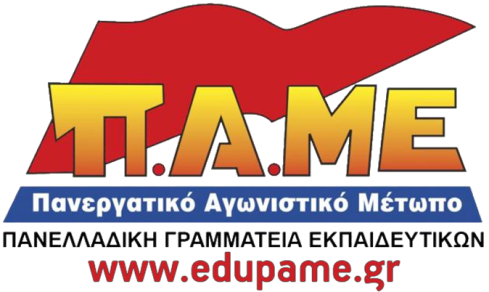 Η Πανελλαδική Γραμματεία Εκπαιδευτικών του ΠΑΜΕ καταγγέλλει τη σύλληψη της προέδρου, του αντιπροέδρου και πιθανόν άλλων μελών του ΔΣ της Α’ ΕΛΜΕ Θεσσαλονίκης με τη διαδικασία του αυτοφώρου από τα σπίτια τους. Το "έγκλημά" τους είναι ότι ως ΔΣ σωματείου εργαζομένων εξέδωσαν ψήφισμα συμπαράστασης σε απολυμένη έγκυο εργαζόμενη σε ιδιωτική εταιρεία. Η σύλληψη έγινε μετά από μήνυση του συγκεκριμένου εργοδότη. Μετά τα ΜΑΤ, τις απαγορεύσεις τώρα ποινικοποιείται και η έκφραση αλληλεγγύης. Ο αυταρχικός κατήφορος ρης κυβέρνησης και των εργοδοτών δε θα περάσει. Απαιτούμε εδώ και τώρα να αφεθούν  ελεύθεροι και να απαλλαγούν από κάθε κατηγορία.Η αλληλεγγύη είναι το όπλο μας.Καλούμε όλες τις ΕΛΜΕ και τους Συλλόγους ΠΕ να καταδικάσουν τον αντιλαϊκό και αυταρχικό κατήφορο της κυβέρνησης.